Publicado en Madrid el 30/08/2021 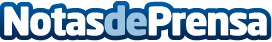 PAWN SHOP busca franquiciados para expandirse por toda EspañaPAWN SHOP, empresa líder del sector de la compraventa y empeño de artículos de lujo, lanza su franquicia a nivel nacional. Una oportunidad de inversión en un modelo de negocio de probado éxito, tanto en tiempos de bonanza económica como en periodos de crisisDatos de contacto:PAWN SHOPhttps://www.pawnshop.es/franquicias/91 704 77 44Nota de prensa publicada en: https://www.notasdeprensa.es/pawn-shop-busca-franquiciados-para-expandirse Categorias: Nacional Franquicias Finanzas Marketing Emprendedores E-Commerce Consumo http://www.notasdeprensa.es